Приложение к постановлению от «_10_»___11_____2016__г. №__407___Административный регламентпредоставления муниципальной услуги «Предоставление гражданам в безвозмездное пользование земельных участков  государственная собственность на которые не разграничена, земельных участков находящиеся в  муниципальной собственности и расположенных на территориях субъектов Российской Федерации, входящих в состав Дальневосточного федерального округа в рамках Федерального закона от 01.05.2016 № 119-ФЗ, на территории муниципального образования «Город Удачный» Мирнинского района Республики Саха (Якутия)                                       I. ОБЩИЕ ПОЛОЖЕНИЯ                                         Предмет регулирования              1.1.Административный регламент предоставления муниципальной услуги «Предоставление гражданам в безвозмездное пользование земельных участков  государственная собственность на которые не разграничена, земельных участков находящиеся в  муниципальной собственности и расположенных на территориях субъектов Российской Федерации, входящих в состав Дальневосточного федерального округа в рамках Федерального закона от 01.05.2016 № 119-ФЗ, на территории муниципального образования «Город Удачный» Мирнинского района Республики Саха (Якутия) (далее - Административный регламент), определяет стандарт предоставления указанной муниципальной услуги, устанавливает сроки и последовательность административных процедур и действий при осуществлении муниципальной услуги «Предоставление гражданам в безвозмездное пользование земельных участков  государственная собственность на которые не разграничена, земельных участков находящиеся в  муниципальной собственности и расположенных на территориях субъектов Российской Федерации, входящих в состав Дальневосточного федерального округа в рамках Федерального закона от 01.05.2016 № 119-ФЗ на территории муниципального образования «Город Удачный» Мирнинского района Республики Саха (Якутия) (далее - муниципальная услуга).Круг заявителей Муниципальная услуга предоставляется гражданам Российской Федерации.1.3.С заявлением вправе обратиться представители заявителя, действующие в силу полномочий, основанных на оформленной в установленном законодательством Российской Федерации порядке доверенности.        Требования к порядку информирования о         предоставлении муниципальной услуги1.4. Местонахождение Администрации муниципального образования «Город Удачный» Мирнинского района Республики Саха (Якутия) (далее - Администрация): Республика Саха (Якутия), Мирнинский район, город Удачный, Центральная площадь, 1.График (режим) работы Администрации:Понедельник, вторник, среда, четверг: 8.30-12.30  14.00-18.00;Пятница:8.30-12.30;Суббота, воскресенье: выходной.1.5.Прием документов и выдача результатов предоставления муниципальной услуги в рамках данного Административного регламента осуществляется отделом имущественных и земельных отношений Администрации муниципального образования «Город Удачный» Мирнинского района Республики Саха (Якутия) (далее Отдел).График (режим) работы Отдела с заявителями:Вторник: 8.30-12.30;Среда: выездной день;Четверг: 14.00-18.00.1.6.Прием документов и выдача результатов предоставления муниципальной услуги в рамках данного Административного регламента также может осуществляться территориальным обособленным структурным подразделением Государственного автономного учреждения «Многофункциональный центр предоставления государственных и муниципальных услуг в Республике Саха (Якутия)» в городе Удачный (далее - ГАУ «МФЦ PC (Я)»).Местонахождение ГАУ «МФЦ PC (Я) муниципального образования «Город Удачный» Мирнинского района Республики Саха (Якутия) (далее - Администрация): Республика Саха (Якутия), Мирнинский район, город Удачный, мкрн. Новый город.График (режим) работы ГАУ «МФЦ PC (Я)»:Вторник, Среда, четверг, пятница, суббота: 9.00-19.00;Понедельник, воскресенье: выходной.Консультирование, прием документов и выдача результатов на базе территориально обособленного структурного подразделения ГАУ «МФЦ PC (Я)» осуществляется после заключения между Администрацией и ГАУ «МФЦ PC (Я)» соответствующего соглашения о взаимодействии.1.6.1.Местонахождение органов государственной и муниципальной власти и иных организаций, участвующих в предоставлении муниципальной услуги:Управление Федеральной службы государственной регистрации, кадастра и картографии по Республике Саха (Якутия) (далее - Управление Росреестра по Республике Саха (Якутия) – РС(Я), Мирнинский район, город Удачный, мкр. Новый город, 19-61, график (режим) работы: понедельник - пятница с 09.00 -18. 00  (перерыв с 13.00-14.00).Государственный комитет Республики Саха (Якутия) по геологии и недропользованию (далее - Госкомгеология Республики Саха (Якутия): Республика Саха (Якутия), г. Якутск, ул. Кирова, д. 13, 677018, график (режим) работы: понедельник - пятница с 09.00 -18. 00  (перерыв с 13.00-14.00).Филиал федерального государственного бюджетного учреждения «Федеральная кадастровая палата Федеральной службы государственной регистрации, кадастра и картографии» по Республике Саха (Якутия) (далее - ФГБУ «ФКП Росреестра» по Республики Саха (Якутия) - РС(Я), Мирнинский район, город Удачный, мкр. Новый город, 19-61, график (режим) работы: понедельник - пятница с 09.00 -18. 00  (перерыв с 13.00-14.00).1.6.2.Способы получения информации о месте нахождения и графике работы Администрации, Отдела, ГАУ «МФЦ PC (Я)», Управления Росреестра по Республике Саха (Якутия), предоставляющих муниципальную услугу.Через официальные сайты:Администрации: мо-удачный.рфГАУ «МФЦ PC (Я)»: www.mfcsakha.ru.Портал государственных и муниципальных услуг Республики Саха (Якутия);На информационных стендах Отдела;Информацию по процедуре предоставления муниципальной услуги, заинтересованные лица могут получить:При личном обращении посредством получения консультации:у специалиста Отдела;у сотрудника ГАУ «МФЦ PC (Я)»;у должностного лица органа регистрации прав;Посредством получения письменной консультации через почтовое отправление (в том числе электронное (указывается адрес электронной почты);Консультации по телефону осуществляется Отделом (8 (41136) 5-11-12 доб. 105) (звонок бесплатный).Справочные телефоны, адреса официальных сайтов и электронной почты Администрации, ГАУ «МФЦ PC (Я)», органов государственной и муниципальной власти и иных организаций, участвующих в предоставлении муниципальной услуги территории города Удачный:Администрация: телефон (8 (41136) 5-11-12 доб. 105); адрес официального сайта мо-удачный.рф; адрес электронной почты adm.ydachny@mail.ru. ГАУ «МФЦ PC (Я)»: телефон: 8-800-100-22-16; адрес официального сайта: www.mfcsakha.ru; адрес электронной почты: mfc@mfcsakha.ru.Управления Росреестра по Республике Саха (Якутия): - телефон: (8 (41136) 5-01-35); адрес официального сайта: 14_upr@rosreestr.ru; адрес электронной почты: 14_2_to@ufrs.yakutia.ru.Филиала ФГБУ «ФКП Росреестра» по Республике Саха (Якутия): - телефон: (8 (41136) 5-01-35); адрес официального сайта: fgu14@rosreestr.ru.1.6.3.Консультация при личном обращении граждан в Отдел либо ГАУ «МФЦ PC (Я)» осуществляется с соблюдением  следующего порядка:Время ожидания заинтересованного лица при индивидуальном личном консультировании не может превышать 15 минут.Консультирование каждого заинтересованного лица осуществляется специалистом Отдела либо сотрудником ГАУ «МФЦ PC (Я)» и не может превышать 15 минут.1.6.4.При консультировании посредством почтового отправления (в том числе электронного) соблюдаются следующие требования:Консультирование по почте осуществляется специалистом Отдела; При консультировании по почте ответ, подписанный Главой города на обращение заинтересованного лица направляется Отделом в письменной форме в адрес (в том числе, на электронный адрес) заинтересованного лица в тридцатидневный срок.1.6.5.При консультировании по телефону соблюдаются следующие требования:Ответ на телефонный звонок должен начинаться с информации о наименовании Отдела в который позвонил гражданин, фамилии, имени, отчестве и должности муниципального служащего Отдела либо сотрудника ГАУ «МФЦ PC (Я)», осуществляющего индивидуальное консультирование по телефону.Время разговора не должно превышать 10 минут.В том случае, если сотрудник, осуществляющий консультирование по телефону, не может ответить на вопрос по содержанию, связанному с предоставлением муниципальной услуги, он обязан проинформировать заинтересованное лицо об организациях либо структурных подразделениях, которые располагают необходимыми сведениями.С момента приема заявления заявитель имеет право на получение сведений о ходе исполнения муниципальной услуги по телефону, посредством электронной почты или при личном обращении.1.6.6.Должностные лица Отдела либо сотрудник ГАУ «МФЦ PC (Я)» при ответе на обращения обязаны:при устном обращении заинтересованного лица (по телефону или лично) давать ответ самостоятельно. Если должностное лицо Отдела либо сотрудник ГАУ «МФЦ PC (Я)», к которому обратилось заинтересованное лицо, не может ответить на вопрос самостоятельно, то он может предложить заинтересованному лицу обратиться письменно либо назначить другое удобное для него время консультации, либо переадресовать (перевести) на другое должностное лицо Отдела либо сотрудника ГАУ «МФЦ PC (Я)», или сообщить телефонный номер, по которому можно получить необходимую информацию;должностные лица Отдела либо сотрудники ГАУ «МФЦ PC (Я)», осуществляющие консультирование (по телефону или лично), должны корректно и внимательно относиться к заинтересованным лицам. Во время разговора избегать параллельных разговоров с окружающими людьми и не прерывать разговор по причине поступления звонка на другой аппарат. В конце консультирования должностное лицо Отдела, сотрудник ГАУ «МФЦ PC (Я)» должен кратко подвести итоги и перечислить меры, которые надо принять (кто именно, когда и что должен сделать).1.6.7.Ответы на письменные обращения даются в письменном виде и должны содержать:ответы на поставленные вопросы;должность, фамилию и инициалы лица, подписавшего ответ;фамилию и инициалы исполнителя; номер телефона исполнителя.1.6.8.Должностное лицо Отдела либо сотрудник ГАУ «МФЦ PC (Я)» не вправе осуществлять консультирование заинтересованных лиц, выходящее за рамки информирования о стандартных процедурах и условиях оказания муниципальной услуги, влияющее прямо или косвенно на индивидуальные решения заинтересованных лиц.Заявители, представившие в Отдел либо ГАУ «МФЦ PC (Я)» документы, в обязательном порядке информируются муниципальными служащими Отдела либо сотрудниками ГАУ «МФЦ PC (Я)» о возможном отказе в предоставлении муниципальной услуги, а также о сроке завершения оформления документов и возможности их получения.Форма, место размещения и содержание информации о предоставлении муниципальной услуги1.7.Информация о порядке предоставления муниципальной услуги и услуг, которые является необходимой и обязательной для предоставления муниципальной услуги, размещается на официальном сайте Администрации в сети Интернет, на Портале государственных и муниципальных услуг Республики Саха (Якутия), на сайте ГАУ «МФЦ PC (Я)», на информационном стенде Отдела, в инфоматах, расположенных в здании ГАУ «МФЦ PC (Я)», а также предоставляется непосредственно муниципальными служащими Отдела, сотрудниками ГАУ «МФЦ PC (Я)» в порядке предусмотренном разделом «Требования к порядку информирования о предоставлении муниципальной услуги» настоящего Административного регламента.На официальном сайте Администрации в сети Интернет размещаются: график (режим) работы; почтовый адрес и адрес электронной почты; сведения о телефонных номерах для получения информации о предоставлении  муниципальной услуги; информационные материалы (брошюры, буклеты и т.д.); Административный регламент с приложениями; нормативные правовые акты, регулирующие предоставление муниципальной услуги; адреса и контакты территориальных органов федеральных органов государственной власти, и иных организаций, участвующих в предоставлении муниципальной услуги; адреса и контакты организаций, участвующих в предоставлении муниципальной услуги.На информационном стенде Отдела размещаются: режим приема заявителей;-  извлечения из законодательных и иных нормативных правовых актов, содержащих нормы регулирующие деятельность по предоставлению муниципальной услуги;-  извлечения из настоящего Административного регламента с приложениями;-  перечни документов, необходимых для предоставления муниципальной услуги, и требования, предъявляемые к этим документам.На Портале государственных и муниципальных услуг Республики Саха (Якутия) размещается информация:-  полное наименование, полные почтовые адреса и график работы Администрации, Отдела, ГАУ «МФЦ PC (Я)», ответственных за предоставление муниципальной услуги;- справочные телефоны, по которым можно получить консультацию о порядке предоставления муниципальной услуги;-  адреса электронной почты;- порядок получения информации заинтересованными лицами по вопросам предоставления муниципальной услуги, сведений о результате предоставления муниципальной услуги.СТАНДАРТ ПРЕДОСТАВЛЕНИЯ МУНИЦИПАЛЬНОЙ УСЛУГИНаименование и цели муниципальной услугиНаименование предоставляемой муниципальной услуги: «Предоставление гражданам в безвозмездное пользование земельных участков  государственная собственность на которые не разграничена, земельных участков находящиеся в  муниципальной собственности и расположенных на территориях субъектов Российской Федерации, входящих в состав Дальневосточного федерального округа в рамках Федерального закона от 01.05.2016 № 119-ФЗ, на территории муниципального образования «Город Удачный» Мирнинского района Республики Саха (Якутия).Наименование органа, предоставляющего муниципальную услугу, органов государственной власти, иных органов и организаций, участвующих в предоставлении муниципальной услугиПредоставление муниципальной услуги осуществляется Администрацией.Наименование органов государственной власти и иных организаций, обращение в которые необходимо для предоставления муниципальной услуги: Управление Росреестра по Республике Саха (Якутия); ФГБУ «ФКП Росреестра» по Республике Саха (Якутия); Государственный комитет Республики Саха (Якутия) по геологии и недропользованию;иные организации, обращение в которые необходимо для предоставления муниципальной услуги.Должностные лица Администрации и ГАУ «МФЦ PC (Я)», не вправе требовать от заявителя осуществления, действий, в том числе согласований, необходимых для получения муниципальной услуги, связанных с обращением в государственные органы, иные организации, указанные в пункте 2.3 настоящего Административного регламента.                  Описание результата предоставления муниципальной услуги.Результатом предоставления муниципальной услуги является:  -   заключение договора безвозмездного пользования земельным участком; - принятие решения об отказе в предоставлении земельного участка на праве безвозмездного пользования.Срок предоставления муниципальной услуг.Срок предоставления муниципальной услуги составляет:20 рабочих дней - в случае, если сведения об испрашиваемом земельном участке внесены в государственный кадастр недвижимости (без учета времени на государственную регистрацию права безвозмездного пользования земельным участком);23 рабочих дня - в случае, если испрашиваемый участок предстоит образовать (без учета времени на государственный кадастровый учет земельного участка и на государственную регистрацию права безвозмездного пользования земельным участком);Срок предоставления муниципальной услуги увеличивается на 3 рабочих дня в случае предоставления муниципальной услуги на базе ГАУ «МФЦ PC (Я)».Перечень нормативных правовых актов, регулирующих отношения,                                                                                         возникающие в связи с предоставлением муниципальной услугиНормативные правовые акты, регулирующие предоставление муниципальной услуги:Гражданский кодекс Российской Федерации (часть первая) от 30 ноября 1994 года; Гражданский кодекс Российской Федерации (часть вторая) от 26 января 1996 года;Гражданский кодекс Российской Федерации (часть третья) от 26 ноября 2001 года; Земельный кодекс Российской Федерации от 25 октября 2001 года № 136-Ф3;Градостроительный кодекс Российской Федерации от 29 декабря 2004 года           № 190-ФЗ;Федеральный закон от 25 октября 2001 года № 137-ФЗ «О введении в действие Земельного кодекса Российской Федерации»;Федеральный закон от 2 мая 2006 года № 59-ФЗ «О порядке рассмотрения обращений граждан Российской Федерации»;Федеральный закон от 24 июля 2007 года № 221-ФЗ «О государственном кадастре недвижимости»;Федеральный закон от 21 июля 1997 года № 122-ФЗ «О государственной регистрации прав на недвижимое имущество и сделок с ним»;Федеральный закон от 27 июля 2010 года № 210-ФЗ «Об организации предоставления государственных и муниципальных услуг»;Федеральный закон от 1 мая 2016 года № 119-ФЗ «Об особенностях предоставления гражданам земельных участков, находящихся в государственной или муниципальной собственности и расположенных на территориях субъектов Российской Федерации, входящих в состав Дальневосточного федерального округа, и о внесении изменений в отдельные законодательные акты Российской Федерации»;Закон Республики Саха (Якутия) от 15 декабря 2010 года 888-3 № 673-IV «Земельный кодекс Республики Саха (Якутия)».Исчерпывающий перечень документов, необходимых для предоставления муниципальной услуги, подлежащих представлению заявителем самостоятельноУслуга предоставляется при поступлении заявления гражданина Российской Федерации (далее - заявитель) о предоставлении земельного участка, находящегося в государственной или муниципальной собственности (далее - заявление о предоставлении).В заявлении о предоставлении земельного участка в безвозмездное пользование должны быть указаны:фамилия, имя и (при наличии) отчество, место жительства гражданина, подавшего заявление о предоставлении земельного участка в безвозмездное пользование (далее также - заявитель);страховой номер индивидуального лицевого счета гражданина в системе обязательного пенсионного страхования;кадастровый номер земельного участка, заявление о предоставлении которого в безвозмездное пользование подано (далее – испрашиваемый земельный участок), за исключением случаев, если земельный участок предстоит образовать;площадь испрашиваемого земельного участка;кадастровый номер земельного участка или кадастровые номера земельных участков, из которых в соответствии со схемой размещения земельного участка предусмотрено образование испрашиваемого земельного участка, в случае, если сведения о таких земельных участках внесены в государственный кадастр недвижимости;почтовый адрес и (или) адрес электронной почты для связи с заявителем;способ направления заявителю проекта договора о безвозмездном пользовании земельным участком, иных документов, направление которых предусмотрено Федеральным законом «Об особенностях предоставления гражданам земельных участков, находящихся в государственной или муниципальной собственности и расположенных на территориях субъектов Российской Федерации, входящих в состав Дальневосточного федерального округа, и о внесении изменений в отдельные законодательные акты Российской Федерации» (лично, по почтовому адресу, адресу электронной почты или с использованием информационной системы).С заявлением о предоставлении земельного участка в безвозмездное пользование могут обратиться не более десяти граждан. В этом случае в заявлении о предоставлении земельного участка в безвозмездное пользование указываются фамилия, имя и (при наличии) отчество, место жительства каждого заявителя, страховые номера индивидуальных лицевых счетов всех заявителей в системе обязательного пенсионного страхования и к указанному заявлению прилагаются копии документов, удостоверяющих личность каждого заявителя.К заявлению о предоставлении прилагаются:копия документа, удостоверяющего личность заявителя;схема размещения земельного участка в случае, если испрашиваемый земельный участок предстоит образовать;документ, подтверждающий полномочия представителя заявителя в случае, если с заявлением о предоставлении земельного участка в безвозмездное пользование обращается представитель заявителя.Заявление заполняется при помощи средств электронно-вычислительной техники или от руки разборчиво (печатными буквами) чернилами черного или синего цвета.Заявление может быть подано в Администрацию лично или посредством почтовой связи на бумажном носителе либо в форме электронного документа с использованием федеральной информационной системы по предоставлению гражданам земельных участков (далее - федеральная информационная система). Заявление также может быть подано при личном обращении в Управление Росреестра по Республике Саха (Якутия).Рекомендуемая форма заявления приведена в приложении № 1 к настоящему Административному регламенту.Указание на запрет требовать от заявителя предоставлениядокументов и информацииДолжностное лицо Администрации не вправе требовать от заявителя: представление документов и информации или осуществления действий, представление или осуществление которых не предусмотрено нормативными правовыми актами, регулирующими отношения, возникающие в связи с предоставлением муниципальной услуги.Исчерпывающий перечень оснований для отказа в приеме документов, необходимых для предоставления муниципальной услугиВ приеме документов отказывается в случае, если:    в заявлении о предоставлении отсутствует информация, предусмотренная пунктом 2.8.1 настоящего Административного регламента;    отсутствуют документы, указанные в пункте 2.8.2 настоящего Административного регламента, которые заявителем предоставляются обязательно;заявление подано лицом, не являющимся гражданином Российской Федерации;площадь испрашиваемого земельного участка превышает предельный размер, установленный Федеральным законом от 01.05.2016 № 119-ФЗ «Об особенностях предоставления гражданам земельных участков, находящихся в государственной или муниципальной собственности и расположенных на территориях субъектов Российской Федерации, входящих в состав Дальневосточного федерального округа, и о внесении изменений в отдельные законодательные акты Российской Федерации».Перечень оснований для приостановленияпредоставления муниципальной услугиПриостановление предоставления муниципальной услуги может быть осуществлено, если на рассмотрении уполномоченного органа находится представленная ранее другим лицом схема размещения земельного участка либо схема расположения земельного участка или земельных участков на кадастровом плане территории и местоположение земельных участков, образование которых предусмотрено этими схемами, частично или полностью совпадает, до принятия решения об утверждении направленной или представленной ранее схемы размещения земельного участка либо схемы расположения земельного участка или земельных участков на кадастровом плане территории либо до принятия решения об отказе в утверждении соответствующей схемы.Перечень оснований для отказа в предоставлении муниципальной услуги2.13.   В предоставлении земельного участка находящегося в государственной или муниципальной собственности может быть отказано по следующим основаниям (приложение 4):2.13.1.Испрашиваемый земельный участок предоставлен на праве постоянного (бессрочного) пользования, безвозмездного пользования, пожизненно наследуемого владения или аренды;2.13.2.Испрашиваемый земельный участок предоставлен гражданину до дня введения в действие Земельного кодекса Российской Федерации для ведения личного подсобного, дачного хозяйства, огородничества, садоводства, индивидуального гаражного или индивидуального жилищного строительства и в акте, свидетельстве или другом документе, устанавливающих или удостоверяющих право гражданина на такой земельный участок, не указано право, на котором предоставлен такой земельный участок, или невозможно определить вид этого права;     2.13.3.Испрашиваемый земельный участок находится в собственности гражданина или юридического лица;2.13.4.На испрашиваемом земельном участке расположены здание, сооружение, объект незавершенного строительства, принадлежащие гражданам, юридическим лицам либо находящиеся в государственной или муниципальной собственности, за исключением случаев, если на земельном участке расположены сооружения (в том числе сооружения, строительство которых не завершено), размещение которых допускается на условиях сервитута, или объекты, виды которых установлены Правительством Российской Федерации в соответствии с пунктом 3 статьи 39.36 Земельного кодекса Российской Федерации;2.13.5.Испрашиваемый земельный участок является зарезервированным для государственных или муниципальных нужд;2.13.6.В отношении испрашиваемого земельного участка принято решение о предварительном согласовании предоставления земельного участка, и срок действия такого решения не истек;2.13.7.Выявлено полное или частичное совпадение местоположения испрашиваемого земельного участка, образование которого предусмотрено схемой размещения земельного участка, с местоположением земельного участка, образуемого в соответствии с ранее принятым уполномоченным органом решением, об утверждении схемы размещения земельного участка или схемы расположения земельного участка или земельных участков на кадастровом плане территории, срок действия которого не истек;2.13.8.Образование испрашиваемого земельного участка в соответствии со схемой его размещения нарушает предусмотренные статьей 11.9 Земельного кодекса Российской Федерации требования к образуемым земельным участкам, за исключением требований к предельным (минимальным и максимальным) размерам земельного участка;2.13.9.Испрашиваемый земельный участок расположен в границах территории, в отношении которой заключен договор о развитии застроенной территории или договор о комплексном освоении территории, либо испрашиваемый земельный участок образован из земельного участка, в отношении которого заключен договор о комплексном освоении территории2.13.10.Испрашиваемый земельный участок является предметом аукциона, извещение о проведении которого размещено на официальном сайте Российской Федерации в информационно-телекоммуникационной сети «Интернет» для размещения информации о проведении торгов в соответствии с пунктом 19 статьи 39.11 Земельного кодекса Российской Федерации, либо в отношении такого земельного участка принято решение о проведении аукциона;2.13.11.В отношении испрашиваемого земельного участка поступило предусмотренное подпунктом 6 пункта 4 статьи 39.11 Земельного кодекса Российской Федерации заявление о проведении аукциона по его продаже или аукциона на право заключения договора его аренды при условии, что такой земельный участок образован в соответствии с подпунктом 4 пункта 4 статьи 39.11 Земельного кодекса Российской Федерации и решение об отказе в проведении этого аукциона по основаниям, предусмотренным пунктом 8 статьи 39.11 Земельного кодекса Российской Федерации, не принято;2.13.12.В отношении испрашиваемого земельного участка опубликовано и размещено в соответствии с подпунктом 1 пункта 1 статьи 39.16 Земельного кодекса Российской Федерации извещение о предоставлении земельного участка для индивидуального жилищного строительства, ведения личного подсобного хозяйства, садоводства, дачного хозяйства, осуществления крестьянским (фермерским) хозяйством его деятельности;2.13.13.Испрашиваемый земельный участок в соответствии с утвержденными документами территориального планирования и (или) документацией по планировке территории предназначен для размещения объектов федерального значения, объектов регионального значения или объектов местного значения;2.13.14.Испрашиваемый земельный участок указан в лицензии на пользование недрами, или находится в границах территории, указанной в такой лицензии, или в соответствии с Законом Российской Федерации от 21 февраля 1992 года № 2395-1 «О недрах» подана заявка о предоставлении права пользования участком недр, над поверхностью которого расположен испрашиваемый земельный участок, принято решение о проведении конкурса или аукциона на право пользования таким участком недр либо органом государственной власти принято решение, являющееся основанием возникновения права пользования таким участком недр;2.13.15.Под поверхностью испрашиваемого земельного участка расположен участок недр, включенный в федеральный фонд резервных участков недр;2.13.16.Испрашиваемый земельный участок подлежит предоставлению в аренду в соответствии с охотхозяйственным соглашением для осуществления видов деятельности в сфере охотничьего хозяйства;2.13.17.На испрашиваемый земельный участок не зарегистрировано право государственной или муниципальной собственности, за исключением случаев, если на такой земельный участок государственная собственность не разграничена или он образован из земель или земельного участка, государственная собственность на которые не разграничена;2.13.18.Испрашиваемый земельный участок расположен в границах территории опережающего социально-экономического развития, особой экономической зоны или зоны территориального развития;2.13.19.Испрашиваемый земельный участок расположен в границах территорий традиционного природопользования коренных малочисленных народов Севера, Сибири и Дальнего Востока Российской Федерации;2.13.20.Испрашиваемый земельный участок изъят для государственных или муниципальных нужд;2.13.21.Испрашиваемый земельный участок изъят из оборота или ограничен в обороте в соответствии со статьей 27 Земельного кодекса Российской Федерации, за исключением случаев, если подано заявление о предоставлении земельного участка из состава земель лесного фонда и, на таком земельном участке не расположены защитные леса или особо защитные участки леса;2.13.22.Испрашиваемый земельный участок является земельным участком общего пользования или расположен в границах земель общего пользования, территории общего пользования;2.13.23.Испрашиваемый земельный участок является земельным участком, который не может быть предоставлен в соответствии с частью 3 статьи 2 Федерального закона от 01.05.2016 № 119-ФЗ «Об особенностях предоставления гражданам земельных участков, находящихся в государственной или муниципальной собственности и расположенных на территориях субъектов Российской Федерации, входящих в состав Дальневосточного федерального округа, и о внесении изменений в отдельные законодательные акты Российской Федерации»;2.13.24.Границы испрашиваемого земельного участка, который предстоит образовать в соответствии со схемой размещения земельного участка, пересекают границы земельного участка, который не может быть предоставлен по основаниям, предусмотренным пунктами 2.12.1 - 2.12.23 статьи 7  Федерального закона от 01.05.2016 № 119-ФЗ, либо испрашиваемый земельный участок образуется из земель или земельных участков, которые не могут быть предоставлены по указанным основаниям;2.13.25.Заявление подано гражданином, с которым ранее в соответствии с Федеральным законом от 01.05.2016 № 119-ФЗ «Об особенностях предоставления гражданам земельных участков, находящихся в государственной или муниципальной собственности и расположенных на территориях субъектов Российской Федерации, входящих в состав Дальневосточного федерального округа, и о внесении изменений в отдельные законодательные акты Российской Федерации» заключался договор безвозмездного пользования земельным участком, в том числе с несколькими гражданами, за исключением случаев, если такой договор был признан недействительным в соответствии с частью 8 статьи 9 Федерального закона от 01.05.2016 № 119-ФЗ «Об особенностях предоставления гражданам земельных участков, находящихся в государственной или муниципальной собственности и расположенных на территориях субъектов Российской Федерации, входящих в состав Дальневосточного федерального округа, и о внесении изменений в отдельные законодательные акты Российской Федерации».До 01 января 2018 года основаниями для отказа в предоставлении гражданину земельного участка, кроме перечисленных в пунктах 2.13.1. -  2.13.25. настоящего Административного регламента, являются также следующие основания:2.14.1.В отношении испрашиваемого земельного участка до 01.03.2015 принято решение о предварительном, согласовании места размещения объекта и со дня принятия такого решения не прошло три года;2.14.2.В отношении испрашиваемого земельного участка до 01.03.2015 в соответствии со статей 34 Земельного кодекса Российской Федерации утверждена схема расположения земельного участка на кадастровом плане или кадастровой карте территории в целях его предоставления для целей, не связанных со строительством и (или) с эксплуатацией зданий, сооружений;2.14.3.В отношении испрашиваемого земельного участка до 01.03.2015 в соответствии со статей 30.1 Земельного кодекса Российской Федерации опубликовано сообщение о приеме заявлений о предоставлении в аренду земельного участка для индивидуального жилищного строительства;2.14.4.  В отношении испрашиваемого земельного участка до 01.03.2015 в соответствии с п. 2 статей 10 Федерального закона от 24 июля 2002 года № 101-ФЗ «Об обороте земель сельскохозяйственного назначения» опубликовано сообщение о наличии предлагаемых для передачи в аренду и находящихся в государственной или муниципальной собственности земельных участков из земель сельскохозяйственного назначения; 2.14.5.В отношении испрашиваемого земельного участка до 01.03.2015 органом государственной власти или органом местного самоуправления в соответствии с п. 3 статей 12 Федерального закона от 11.06.2003 № 74-ФЗ «О крестьянском (фермерском) хозяйстве» утверждена схема расположения земельного участка на кадастровом плане или кадастровой карте территории в целях предоставления такого земельного участка для осуществления крестьянским (фермерским) хозяйством его деятельности.Порядок, размер и основания взимания государственной пошлины или иной платы, взимаемой за предоставление муниципальной услугиМуниципальной услуга предоставляется без взимания государственной пошлины или иной платы.Максимальный срок ожидания в очереди при подаче заявлений о предоставлении муниципальной услуги и, при получении результата предоставления  муниципальной услуги Время ожидания в очереди при подаче заявления не может превышать 15 минут.Время ожидания в очереди при получении результата муниципальной услуги не может превышать 15 минут.Срок и порядок регистрации запроса заявителя о предоставлении муниципальной услуги, в том числе в электронной формеОбращение заявителя подлежит обязательной регистрации не позднее дня, следующего за днем поступления в Администрация, в порядке делопроизводства.Требования к помещениям, в которых располагаются органы и организации, непосредственно осуществляющие прием документов, необходимых для предоставления муниципальной услугиМеста предоставления муниципальной услуги должны отвечать следующим требованиям:здание, в котором предоставляется муниципальная услуга, должно быть оборудовано отдельным входом для свободного доступа заинтересованных лиц;входы в помещения оборудуются расширенными проходами, позволяющими обеспечить беспрепятственный доступ;центральный вход в здание оборудуется информационной табличкой (вывеской), содержащей информацию о наименовании, местонахождении, режиме работы;помещения для работы с заявителями оборудуются соответствующими вывесками, указателями;визуальная, текстовая и мультимедийная информация о порядке предоставления муниципальной услуги размещается на информационном стенде, а также на официальном сайте органа предоставляющей услугу;оформление визуальной, текстовой и мультимедийной информации о порядке предоставления муниципальной услуги должно соответствовать оптимальному зрительному и слуховому восприятию этой информации гражданами;должностные лица, предоставляющие муниципальной услугу, обеспечиваются настольными табличками с указанием фамилии, имени, отчества и должности;рабочие места должностных лиц, предоставляющих муниципальную услугу, оборудуются компьютерами и оргтехникой, позволяющими своевременно и в полном объеме получать справочную информацию по вопросам предоставления услуги и организовать предоставление муниципальной услуги в полном объеме;места ожидания должны соответствовать комфортным условиям для заявителей и оптимальным условиям работы специалистов, в том числе необходимо наличие доступных мест общего пользования (туалет, гардероб);места ожидания в очереди на консультацию или получение результатов муниципальной услуги должны быть оборудованы стульями, кресельными секциями или скамьями. места для заполнения документов оборудуются стульями, столами (стойками) и обеспечиваются писчей бумагой и канцелярскими принадлежностями в количестве, достаточном для оформления документов заявителями;в помещениях для должностных лиц, предоставляющих муниципальную услугу, и местах ожидания и приема заявителей необходимо наличие системы кондиционирования воздуха, средств пожаротушения и системы оповещения о возникновении чрезвычайной ситуации.Показатели доступности и качества муниципальной услугиПоказателем доступности и качества муниципальной услуги является возможность:получать муниципальную услугу своевременно и в соответствии со стандартом предоставления муниципальной услуги;получать полную, актуальную и достоверную информацию о порядке предоставления муниципальной услуги, в том числе с использованием информационно-коммуникационных технологий;получать информацию о результате предоставления муниципальной услуги;обращаться в досудебном и (или) судебном порядке в соответствии с законодательством Российской Федерации с жалобой (претензией) на принятое но его заявлению решение или на действия (бездействие) должностных лиц уполномоченного органа.Количество взаимодействия заявителя с должностными лицами при предоставлении муниципальной услуги и их продолжительность должно составлять не более 2 взаимодействий общей продолжительностью не более 30 минут.Основные требования к качеству предоставления муниципальной услуги:своевременность предоставления муниципальной услуги; достоверность и полнота информирования заявителя о ходе рассмотрения его обращения;удобство и доступность получения заявителем информации о порядке предоставления муниципальной услуги.Показателями качества предоставления муниципальной услуги являются срок рассмотрения заявления, отсутствие жалоб на действия (бездействие) должностных лиц.Соблюдение сроков предоставления муниципальной услуги определяется как отношение количества заявлений о предоставлении муниципальной услуги, исполненных с нарушением сроков, к общему количеству рассмотренных заявлений за отчетный период.Жалобы граждан по вопросам предоставления муниципальной услуги определяются как количество обоснованных жалоб граждан на качество и доступность муниципальной услуги, поступивших за отчетный период.Иные требования, в том числе учитывающие особенности предоставления муниципальной услуги в многофункциональных центрах и особенности предоставления муниципальной услуги в электронной форме Предоставление муниципальной услуги предусмотрено на базе многофункционального центра. Предоставление муниципальной услуги в многофункциональном центре осуществляется по принципу «одного окна», в соответствии с которым предоставление муниципальной услуги осуществляется после однократного обращения заявителя с соответствующим заявлением, а взаимодействие с органом, предоставляющим муниципальную услугу, осуществляется многофункциональным центром без участия заявителя в соответствии с требованиями законов и иных нормативных правовых актов, муниципальных правовых актов и условиями заключенного между многофункциональным центром и Администрацией	 соглашения	о взаимодействии.Документы, необходимые для получения муниципальной услуги, предусмотренной настоящим Административным регламентом, представляются заявителем в многофункциональный центр (территориально обособленное структурное подразделение многофункционального центра) по месту его нахождения в соответствии с условиями заключенного между  многофункциональным  центром и 	  Администрацией соглашения о взаимодействии.Получение результата муниципальной услуги осуществляется заявителем в многофункциональном центре (территориально обособленном структурном подразделении многофункционального центра) по месту его нахождения в соответствии с условиями  заключенного между  многофункциональным   центром	 и Администрацией соглашения  взаимодействии. В случае предоставления муниципальной услуги на базе многофункционального центра срок исполнения муниципальной услуги увеличивается на 3 рабочих дня. СОСТАВ, ПОСЛЕДОВАТЕЛЬНОСТЬ И СРОКИ ВЫПОЛНЕНИЯ АДМИНИСТРАТИВНЫХ ПРОЦЕДУР (ДЕЙСТВИЙ), ТРЕБОВАНИЯК ПОРЯДКУ ИХ ВЫПОЛНЕНИЯ, В ТОМ ЧИСЛЕ ОСОБЕННОСТИ ВЫПОЛНЕНИЯ АДМИНИСТРАТИВНЫХ ПРОЦЕДУР (ДЕЙСТВИЙ) ВЭЛЕКТРОННОЙ ФОРМЕИсчерпывающий перечень административных процедурВ рамках предоставления муниципальной услуги осуществляются следующие административные процедуры:рассмотрение заявления о предоставлении земельного участка, находящегося в государственной или муниципальной собственности;приостановление предоставления муниципальной услуги;направление запросов в территориальные органы федеральных органов государственной власти и организации для получения документов и информации, необходимых для предоставления муниципальной услуги;экспертиза представленных документов;утверждение схемы размещения земельного участка на публичной кадастровой карте (в случае, если сведения об испрашиваемом земельном участке не внесены в государственный кадастр недвижимости и земельный участок предстоит образовать);подготовка и направление проекта договора безвозмездного пользования земельного участка или решения об отказе в предоставлении земельного участка.Рассмотрение заявления о предоставлении земельного участка,находящегося в государственной и муниципальной собственностиОснованием для начала административной процедуры является  поступление в уполномоченный орган заявления лиц, указанных в пунктах 1.2, 1.3 настоящего Административного регламента. Заявителю при сдаче документов выдается расписка, за исключением случая, предусмотренного пунктом 2.11 настоящего Административного регламента.Рассмотрение заявления заинтересованных лиц о предоставлении осуществляется должностным лицом, ответственным за предоставление муниципальной услуги в соответствии с должностной инструкцией (далее - должностное лицо).Должностное лицо осуществляет рассмотрение заявления и комплекта документов на предмет соответствия требованиям настоящего Административного регламента. В случае наличия комплекта документов, предусмотренного перечнем документов, необходимых для предоставления муниципальной услуги, подлежащих предоставлению заявителем самостоятельно с заявлением, должностное лицо обеспечивает выполнение административных процедур в рамках соответствующего административного действия путем проставления отметки «Принято» и присвоении входящего номера и даты.В случае наличия оснований, предусмотренных пунктом 2.11 настоящего Административного регламента должностное лицо отказывает в приеме документов. Принятое решение направляется заявителю.Максимальный срок выполнения данного действия составляет 1 рабочий день. Действие совершается в день поступления заявления.В случае, если представленные документы не соответствуют требованиям Административного регламента, должностное лицо осуществляет возврат заявления о предоставлении с приложением документов либо в случае получения заявления о предоставлении по почте - заявителю почтовым отправлением. Должностное лицо осуществляет подготовку, визирование, подписание и отправку письма о необходимости предоставления недостающих документов.Максимальный срок выполнения данного действия составляет 7 рабочих дней.В случае, если предоставление испрашиваемого земельного участка не входит в компетенцию Администрации, должностное лицо в течение трех рабочих дней со дня поступления заявления гражданина о предоставлении земельного участка в безвозмездное пользование направляет его в соответствующий уполномоченный орган и уведомляет об этом в письменной форме гражданина, подавшего данное заявление.Максимальный срок выполнения данного действия составляет 3 рабочих дня.Критерием принятия решения о выполнении административных процедур в рамках соответствующего административного действия является соответствие документов, приложенных к заявлению о предоставлении, требованиям законодательства Российской Федерации и иных нормативных правовых актов. В этом случае, должностное лицо фиксирует в федеральной информационной системе для предоставления гражданам земельных участков информацию о поступившем заявлении.Результатом административной процедуры является подготовка соответствующего письма о предоставлении недостающих документов должностным лицом либо обеспечение выполнения дальнейших административных процедур, предусмотренных настоящим Административным регламентом.Приостановление предоставления муниципальной услуги       3.9.   Приостановление предоставления муниципальной услуги осуществляется в случае, предусмотренном пунктом 2.12. настоящего Административного регламента.В этом случае, срок рассмотрения поданного позднее заявления о предоставлении земельного участка в безвозмездное пользование приостанавливается до принятия решения об утверждении направленной или представленной ранее схемы размещения земельного участка либо схемы расположения земельного участка или земельных участков на кадастровом плане территории либо до принятия решения об отказе в утверждении соответствующей схемы.3.9.1. Должностное лицо при наличии оснований, указанных в пункте 2.12. настоящего Административного регламента, принимает решение о приостановлении срока рассмотрения заявления о предоставлении земельного участка, в безвозмездное пользование (далее - решение о приостановлении).  Должностное лицо в течение 5 рабочих дней направляет принятое решение заявителю.3.9.3. Результатом административной процедуры является принятие решения о приостановлении.  Способом фиксации результата административной процедуры является принятое решения о приостановлении и внесение решения в базу данных в порядке делопроизводства.Направление запросов в территориальные органы федеральных, органов государственной власти и иные организации для получения документов, необходимых для предоставления муниципальной услуги Основанием для начала административной процедуры является отсутствие в уполномоченном органе документов, необходимых в соответствии с нормативными правовыми актами для предоставления муниципальной услуги, которые находятся в распоряжении территориальных органов федеральных органов государственной власти и иных организаций. Направление запросов осуществляется должностным лицом уполномоченного органа. Межведомственный запрос направляется не позднее следующего дня после регистрации заявления о предоставлении с полным пакетом документов.  Должностное лицо осуществляет подготовку и направление запросов в федеральные органы государственной власти и иные организации, в распоряжении которых находятся документы, необходимые для предоставления муниципальной услуги в следующей последовательности:филиал ФГБУ «ФКП Росреестра» по Республике Саха (Якутия);Управление Росреестра по Республике Саха (Якутия);Государственный комитет Республики Саха (Якутия) по геологии и недропользованию;Направление запроса осуществляется:в письменном виде на бланках установленного образца (при их наличии) либо на официальном письменном бланке уполномоченного органа;по каналам региональной системы межведомственного электронного взаимодействия,Максимальный срок направления запросов в органы, указанные в настоящем пункте, с момента поступления заявления о предоставлении не должен превышать 2 рабочих дней.3.13.    При направлении запроса, оформляемого на бланках, должностное лицо, ответственное за предоставление муниципальной услуги:готовит и представляет руководителю уполномоченного органа на согласование проект письма о направлении запроса;направляет письмо уполномоченного органа в федеральные органы государственной власти и иные организации, в распоряжении которых находятся документы, необходимые для предоставления муниципальной услуги.Запрос, оформляемый на бланках уполномоченного органа, должен содержать исходные данные, указанные в технологической карте межведомственного взаимодействия соответствующего запроса.Запрос, оформляемый на бланках уполномоченного органа, должен содержать следующие сведения:наименование органа, в адрес которого направляется запрос о предоставлении документов и (или) информации;наименование муниципальной услуги, для предоставления которой необходимо предоставление документа и (или) информации;указание на положения нормативного правового акта, в котором установлено требование о предоставлении необходимого для предоставления муниципальной услуги документа и (или) информации, и указание на реквизиты данного нормативного правового акта; контактную информацию исполнителя запроса;дату направления требования и срок ожидаемого ответа на запрос (срок ожидаемого ответа на запрос не должен превышать 5 рабочих дней).Запрос с использованием региональной системы межведомственного электронного взаимодействия подписывается электронной подписью должностного лица.Днем направления запроса считается соответственно дата, указанная в расписке должностного лица о получении запроса, дата отправления документа с запросом, зарегистрированная в региональной системе межведомственного электронного взаимодействия. Результатом административной процедуры является получение из территориальных органов федеральных органов государственной власти и иных организаций запрашиваемых документов. Способом фиксации результата выполнения административной процедуры является регистрация поступившего ответа на запрос в системе делопроизводства.Экспертиза представленных документов Основанием для начала административной процедуры является наличие полного комплекта документов в уполномоченном органе для предоставления муниципальной услуги. Должностное лицо осуществляет проверку полного комплекта документов на наличие или отсутствие оснований для принятия решения об отказе в предоставлении земельного участка, указанных в п. 2.13 настоящего Административного регламента.Максимальный срок выполнения данного действия составляет 1 рабочих дня. В случае наличия хотя бы одного основания для отказа в предоставлении муниципальной услуги, предусмотренного п. 2.13 настоящего Административного регламента, должностное лицо готовит проект решения об отказе в предоставлении муниципальной услуги. Подписанное решение регистрируется в порядке делопроизводства и выдается в порядке, указанном в заявлении о предоставлении муниципальной услуги - выдается заявителю лично в Администрации, направляется почтовым отправлением, посредством федеральной информационной системы либо направляется в ГАУ «МФЦ PC (Я)» для выдачи заявителю (данный вариант применяется только в случае обращения заявителя через ГАУ «МФЦ PC (Я). В решении об отказе в предоставлении муниципальной услуги должны быть указаны все основания для отказа.Максимальный срок выполнения данного действия составляет 4 рабочих дня. В случае отсутствия оснований для отказа, должностное лицо выполняет одно из следующих действий:направляет документы для подготовки и утверждения схемы размещения земельного участка на публичной кадастровой карте (в случае, если испрашиваемый земельный участок предстоит образовать);-подготавливает  проект договора безвозмездного пользования земельного участка находящегося в государственной или муниципальной собственности (в случае, если сведения об испрашиваемом земельном участке внесены в государственный кадастр недвижимости).Максимальный срок выполнения данного действия составляет 1 рабочий день.  В течение семи рабочих дней со дня поступления в уполномоченный орган заявления о предоставлении земельного участка в безвозмездное пользование уполномоченный орган при отсутствии оснований для возврата:3.21.1.Обеспечивает без взимания платы с заявителя подготовку на публичной кадастровой карте в форме электронного документа с использованием информационной системы схемы размещения земельного участка, местоположение границ которого соответствует местоположению границ земельного участка, указанному в схеме размещения земельного участка на кадастровом плане территории, подготовленной в форме документа на бумажном носителе, в случае, если к заявлению о предоставлении земельного участка в безвозмездное пользование приложена схема размещения земельного участка на кадастровом плане территории, подготовленная в форме документа на бумажном носителе;3.21.2.Размещает в информационной системе информацию о поступлении заявления о предоставлении земельного участка в безвозмездное пользование и обеспечивает отображение в информационной системе сведений о местоположении границ испрашиваемого земельного участка.  Критерием принятия решения о выполнении административных процедур в рамках соответствующего административного действия является соответствие - документов требованиям законодательства Российской Федерации.Результатом административной процедуры является выдача заявителю решения об отказе в предоставлении муниципальной услуги либо направление документов для подготовки и утверждения схемы размещения земельного участка на публичной кадастровой карте (в случае, если испрашиваемый земельный участок предстоит образовать) либо подготовки проекта договора безвозмездного пользования земельного участка находящегося в государственной или муниципальной собственности (в случае, если сведения об испрашиваемом земельном участке внесены в государственный кадастр недвижимости).Способом фиксации результата административной процедуры является соответствующее решение об отказе в предоставлении муниципальной услуги либо размещение информации в федеральной информационной системе.Утверждение схемы размещения земельного участка на публичной кадастровой картеОснованием для начала административной процедуры является наличие полного комплекта документов в Администрации для предоставления муниципальной услуги, отсутствие оснований для отказа в предоставлении муниципальной услуги и необходимость образовать  испрашиваемый земельный участок. Должностное лицо осуществляет подготовку проекта схемы размещения земельного участка на публичной кадастровой карте в форме электронного документа с использованием федеральной информационной системы и направляет его на утверждение уполномоченному должностному лицу.Максимальный срок выполнения данного действия составляет 3 рабочих дня. Уполномоченное должностное лицо утверждает предоставленную схему размещения земельного участка на публичной кадастровой карте в форме электронного документа с использованием федеральной информационной системы путем проставления электронной подписи.Максимальный срок выполнения данного действия составляет 1 рабочий день. После утверждения схемы размещения земельного участка на публичной кадастровой карте в форме электронного документа, должностное лицо осуществляет направление документов в территориальные подразделения Управления Росреестра по Республике Саха (Якутия) и филиала ФГБУ «ФКП Росреестра» по Республике Саха (Якутия) для постановки испрашиваемого земельного участка на государственный кадастровый учет и регистрации права муниципальной собственности на земельный участок.Максимальный срок выполнения данного действия составляет 1 рабочий день. Критерием принятия решения о выполнении административных процедур в рамках соответствующего административного действия является соответствие документов требованиям законодательства Российской Федерации и иных нормативных правовых актов. Результатом административной процедуры является направление в филиал ФГБУ «ФКП Росреестра» по Республике Саха (Якутия) утвержденной схемы размещения земельного участка на публичной кадастровой карте в форме электронного документа для постановки испрашиваемого земельного участка на государственный кадастровый учет. Способом фиксации результата административной процедуры является получение утвержденной схемы размещения земельного участка на публичной кадастровой карте в форме электронного документа филиала ФГБУ «ФКП Росреестра» по Республике Саха (Якутия) для постановки испрашиваемого земельного участка на государственный кадастровый учет.Подготовка и направление проекта договора безвозмездного пользования земельного участка находящегося в государственной или муниципальной собственности, или решения об отказе в предоставлении земельного участка Основанием для начала административной процедуры является наличие полного комплекта документов в Администрации для предоставления муниципальной услуги, и наличие сведений об испрашиваемом земельном участке в государственном кадастре недвижимости. При наличии полного комплекта документов и положительного результата по итогам экспертизы, а также постановки испрашиваемого земельного участка на государственный кадастровый учет, должностное лицо готовит проект договора безвозмездного пользования земельного участка.    Максимальный срок выполнения данного действия составляет 2 рабочих дня.Проект договора безвозмездного пользования земельным участком согласовывается с юридическим отделом, заместителем главы администрации по экономике и финансам, курирующим вопросы предоставления муниципальной услуги и подписывается главой города. Должностное лицо производит регистрацию соответствующего договора в журнале договоров.Максимальный срок выполнения данного действия составляет 4 рабочих дня. Согласованный проект договора безвозмездного пользования направляется (выдается) для подписания в порядке, указанном в заявлении о предоставлении муниципальной услуги - выдается заявителю лично в Администрации, направляется почтовым отправлением, посредством федеральной информационной системы либо направляется в ГАУ «МФЦ PC (Я)» для подписания заявителем (данный вариант применяется только в случае обращения заявителя через ГАУ «МФЦ PC (Я).Максимальный срок выполнения данного действия составляет 1 рабочий день. Проект договора безвозмездного пользования земельным участком, выданный или направленный заявителю, должен быть им подписан и направлен в уполномоченный орган в срок, не превышающий тридцати дней со дня получения заявителем этого проекта договора. В случае, если с заявлением о предоставлении муниципальной услуги обратились совместно несколько граждан, договор безвозмездного пользования земельным участком подписывается всеми гражданами, указанными в заявлении о предоставлении земельного участка в безвозмездное пользование, или их представителями. После поступления подписанного проекта договора, глава города либо уполномоченное должностное лицо осуществляет подписание проекта договора безвозмездного пользования земельным участком.Максимальный срок выполнения данного действия составляет 1 рабочий день. После подписания проекта договора безвозмездного пользования земельного участка, должностное лицо обеспечивает направление документов в территориальные подразделения Управления Росреестра по Республике Саха (Якутия) для регистрации права безвозмездного пользования земельным участком.Максимальный срок выполнения данного действия составляет 1 рабочий день. После подписания проекта договора безвозмездного пользования земельного участка, указанное действие фиксируется в Федеральной информационной системе.Максимальный срок выполнения данного действия составляет 1 рабочий день.Административное действие выполняется одновременно с п. 3.39. Подписанный договор безвозмездного пользования с отметкой о государственной регистрации права выдается в порядке, указанном в заявлении о предоставлении муниципальной услуги - выдается заявителю лично в Администрации, направляется почтовым отправлением, посредством федеральной информационной системы либо направляется в ГАУ «МФЦ PC (Я)» для выдачи заявителю (данный вариант применяется только в случае обращения заявителя через ГАУ «МФЦ PC (Я).Максимальный срок выполнения данного действия составляет 10 рабочий день. Критерием административной процедуры является соответствие документов требованиям законодательства Российской Федерации и иных нормативных правовых актов. Результатом административной процедуры является направление заявителю договора безвозмездного пользования земельным участком с отметкой о государственной регистрации. Способом фиксации результата административной процедуры является выдача заявителю договора безвозмездного пользования земельным участком с отметкой о государственной регистрации.  Рекомендуемые формы договора безвозмездного пользования земельного участка и решения об отказе в предоставлении земельного участка приведены в приложении № 2 и № 3 к настоящему Административному регламенту.IV. ФОРМЫ КОНТРОЛЯ ЗА ИСПОЛНЕНИЕМАДМИНИСТРАТИВНОГО РЕГЛАМЕНТАПорядок осуществления текущего контроля за соблюдением и исполнением ответственными муниципальными служащими положений Административного регламента и иных нормативных правовых актов, устанавливающих требования к предоставлению муниципальной услуги, а также принятием ими решенийТекущий контроль за соблюдением последовательности действий, определенных административными процедурами по предоставлению муниципальной услуги, и принятием решений ответственными должностными лицами осуществляется главой города либо уполномоченным заместителем, курирующим вопросы предоставления муниципальной услуги.Текущий контроль за соблюдением последовательности действий, определенных административными процедурами по предоставлению муниципальной услуги, и принятием решений ответственными должностными лицами осуществляется главой города либо заместителем главы администрации по экономике и финансам.Периодичность осуществления текущего контроля устанавливается главой города, заместителем главы администрации по экономике и финансам, курирующим вопросы предоставления муниципальной услуги.Порядок и периодичность осуществления плановых и внеплановых проверок полноты и качества предоставления муниципальной услуги, в том числе порядок и формы контроля за полнотой и качеством предоставления муниципальной услугиКонтроль за полнотой и качеством предоставления муниципальной услуги включает в себя проведение плановых и внеплановых проверок, выявление и устранение нарушений прав заявителей, рассмотрение, принятие решений и подготовку ответов на обращения заинтересованных лиц, содержащих жалобы на действия (бездействие) должностных лиц.Порядок и периодичность проведения плановых проверок выполнения положений Административного регламента и иных нормативных правовых актов, устанавливающих требования к предоставлению муниципальной услуги, осуществляются в соответствии с планом работы Администрации на текущий год.Решение об осуществлении плановых и внеплановых проверок полноты и качества предоставления муниципальной услуги принимается главой города, либо заместителем главы администрации по экономике и финансам, курирующим вопросы предоставления муниципальной услуги.Плановые проверки проводятся на основании годовых планов работы, внеплановые проверки проводятся при выявлении нарушений по предоставлению муниципальной услуги или по конкретному обращению заявителя. Плановые и внеплановые проверки полноты и качества предоставления муниципальной услуги осуществляются структурным подразделением, ответственным за организацию работы по рассмотрению обращений граждан, и должностными лицами на основании соответствующих внутренних нормативных правовых актов. Проверки проводятся с целью выявления и устранения нарушений прав заявителей и привлечения виновных лиц к ответственности. Результаты проверок отражаются отдельной справкой или актом.Внеплановые проверки по вопросу предоставления муниципальной услуги проводит отдел, ответственный за организацию работы по рассмотрению обращений граждан на основании жалоб заинтересованных лиц и по результатам проверки составляет акты с указанием выявленных нарушений.Ответственность муниципальных служащих и должностных лиц Администрации за решения и действия (бездействия), принимаемые (осуществляемые) ими в ходе предоставления муниципальной услуги По результатам проведенных проверок в случае выявления нарушений прав заявителей виновные лица привлекаются к ответственности в порядке, установленном законодательством Российской Федерации. Персональная ответственность должностных лиц за несоблюдение порядка осуществления административных процедур в ходе предоставления муниципальной услуги закрепляется в их должностных инструкциях.Требования к порядку и формам контроля за предоставлением муниципальной услуги, в том числе со стороны граждан, их объединений и организаций Контроль за предоставлением муниципальной услуги со стороны граждан, их объединений и организаций не предусмотрен. Текущий контроль за соблюдением последовательности действий, определенных административными процедурами, по предоставлению муниципальной услуги осуществляется должностными лицами, ответственными за организацию работы по исполнению муниципальной услуги. Должностное лицо, ответственное за прием заявлений и документов, несет персональную ответственность за своевременное направление запросов в органы исполнительной власти, органы местного самоуправления для получения документов и информации, необходимых для предоставления муниципальной услуги и за своевременное предоставление муниципальной услуги. Персональная ответственность должностных лиц уполномоченного органа закрепляется в их должностных инструкциях в соответствии с требованиями законодательства Российской Федерации. Периодичность осуществления текущего контроля устанавливается главой города. Контроль за полнотой и качеством предоставления муниципальной услуги включает в себя проведение проверок, выявление и устранение нарушений прав заявителей, принятие решений и подготовку ответов на их обращения, содержащие жалобы на действия (бездействие) должностных лиц. По результатам этих проверок в случае выявления нарушений прав заявителей осуществляется привлечение виновных лиц к ответственности в соответствии с законодательством Российской Федерации. Проверки полноты и качества предоставления муниципальной услуги осуществляются на основании правовых актов Администрации.Проверки могут быть плановыми (осуществляться на основании планов работы Администрации) и внеплановыми. При проверке могут рассматриваться все вопросы, связанные с предоставлением муниципальной услуги (комплексные проверки), или отдельные вопросы (тематические проверки). Проверка также может проводиться по конкретному обращению заявителя.Для проведения проверки полноты и качества предоставления муниципальной услуги может создаваться комиссия. Результаты деятельности комиссии оформляются в виде отчетов, в которых отмечаются выявленные недостатки и предложения по их устранению.ДОСУДЕБНОЕ (ВНЕСУДЕБНОЕ) ОБЖАЛОВАНИЕ ЗАЯВИТЕЛЕМ РЕШЕНИЙ И ДЕЙСТВИЙ (БЕЗДЕЙСТВИЯ) ОРГАНА, ПРЕДОСТАВЛЯЮЩЕГО МУНИЦИПАЛЬНУЮ УСЛУГУ, ДОЛЖНОСТНОГО ЛИЦА, ПРЕДОСТАВЛЯЮЩЕГО МУНИЦИПАЛЬНУЮ УСЛУГУПредмет досудебного (внесудебного) обжалования заявителем решений и действий (бездействия) органа, предоставляющего муниципальную услугу, должностного лица органа, предоставляющего муниципальную услугуПредметом досудебного (внесудебного) обжалования заявителем является решение либо действие (бездействие) органа, предоставляющего муниципальную услугу, должностного лица органа, предоставляющего муниципальную услугу, возникшее в ходе предоставления муниципальной услуги в рамках настоящего Административного регламента.Заявитель вправе обжаловать в досудебном (внесудебном) порядке решения и действия (бездействие) органа, предоставляющего муниципальную услугу, должностного лица органа, предоставляющего муниципальную услугу.Заявители вправе сообщить о нарушении своих прав и законных интересов, некорректном поведении или нарушении служебной этики по номерам телефонов Администрации.Жалоба на нарушение порядка предоставления муниципальной услуги (далее - жалоба) - требование заявителя или его законного представителя о восстановлении или защите нарушенных прав или законных интересов заявителя органом, предоставляющим муниципальную услугу, должностным лицом, предоставляющего муниципальную услугу, при получении данным заявителем муниципальной услуги.Право и основания обжалования в досудебном (внесудебном) порядке решений и действий (бездействия) органа, предоставляющего муниципальную услугуЗаявитель вправе обжаловать в досудебном (внесудебном) порядке решения и действия (бездействие) органа, предоставляющего муниципальную услугу, должностного лица органа, предоставляющего муниципальную услугу, в том числе в следующих случаях:нарушение срока регистрации запроса заявителя о предоставлении муниципальной услуги;нарушение срока предоставления муниципальной услуги;    требование у заявителя документов, не предусмотренных нормативными правовыми актами Российской Федерации, нормативными правовыми актами субъектов Российской Федерации, муниципальными правовыми актами для предоставления муниципальной услуги;отказ в приеме документов, предоставление которых предусмотрено нормативными правовыми актами Российской Федерации, нормативными правовыми актами субъектов Российской Федерации, муниципальными правовыми актами для предоставления муниципальной услуги, у заявителя;отказ в предоставлении муниципальной услуги, если основания отказа не предусмотрены федеральными законами и принятыми в соответствии с ними иными нормативными правовыми актами Российской Федерации, нормативными правовыми актами субъектов Российской Федерации, му ни ципальными правовыми актами;затребование с заявителя при предоставлении муниципальной услуги платы, не предусмотренной нормативными правовыми актами Российской Федерации, нормативными правовыми актами субъектов Российской Федерации, муниципальными правовыми актами;    отказ Администрации, предоставляющего муниципальную услугу, должностного лица, предоставляющего муниципальную услугу, в исправлении допущенных опечаток и ошибок в выданных в результате предоставления муниципальной услуги документах либо нарушение установленного срока таких исправлений.Заявитель имеет право ознакомления с документами и материалами, непосредственно затрагивающими его права и свободы, если отсутствуют установленные действующим законодательством Российской Федерации ограничения на предоставление испрашиваемой информации, а должностное лицо органа, предоставляющего муниципальную услугу, обязано ознакомить заявителя с испрашиваемыми документами и материалами.Общие требования к порядку подачи и рассмотрения жалобыЖалоба подается в письменной форме на бумажном носителе, в электронной форме в орган, предоставляющий муниципальную услугу.Жалоба должна быть написана разборчивым почерком, не содержать нецензурных выражений.Жалобы на решения, принятые руководителем органа, предоставляющего муниципальную услугу, подаются в вышестоящий орган (при его наличии) либо в случае его отсутствия рассматриваются непосредственно руководителем органа, предоставляющего муниципальную услугу.Жалоба может быть направлена по почте, через многофункциональный центр, с использованием информационно-телекоммуникационной сети «Интернет», официального сайта органа, предоставляющего муниципальную услугу, портала государственных и муниципальных услуг Республики Саха (Якутия), а также может быть принята, при личном приеме заявителя.Жалоба должна содержать:наименование органа, предоставляющего муниципальную услугу, должностного лица органа, предоставляющего муниципальную услугу, либо муниципального служащего, решения и действия (бездействие) которых обжалуются;фамилию, имя, отчество, сведения о месте жительства заявителя - физического лица либо наименование, сведения о месте нахождения заявителя - юридического лица, а также номер (номера) контактного телефона, адрес (адреса) электронной почты (при наличии) и почтовый адрес, по которым должен быть направлен ответ заявителю;сведения об обжалуемых решениях и действиях (бездействии) органа, предоставляющего муниципальную услугу, должностного лица органа, предоставляющего муниципальную услугу, либо муниципального служащего;доводы, на основании которых заявитель не согласен с решением и действием (бездействием) органа, предоставляющего муниципальную услугу, должностного лица органа, предоставляющего муниципальную услугу, либо муниципального служащего. Заявителем могут быть представлены документы (при наличии), подтверждающие доводы заявителя, либо их копии.Срок рассмотрения жалобы5.10. Жалоба, поступившая в орган, предоставляющий муниципальную услугу, и поданная с соблюдением требований главы 2.1 Федерального закона от 27.07.2010 № 210-ФЗ «Об организации предоставления государственных и муниципальных услуг», подлежит рассмотрению должностным лицом, наделенным полномочиями по рассмотрению жалоб, в течение 15 рабочих дней со дня ее регистрации, а в случае обжалования отказа органа, предоставляющего муниципальную услугу, должностного лица органа, предоставляющего муниципальную услугу, в приеме документов у заявителя либо в исправлении допущенных опечаток и ошибок или в случае обжалования нарушения установленного срока таких исправлений - в течение 5 рабочих дней со дня ее регистрации.В иных случаях жалоба подлежит рассмотрению в порядке, предусмотренном Федеральным законом от 2 мая 2006 года № 59-ФЗ «О порядке рассмотрения обращений граждан Российской Федерации».Результат рассмотрения жалобыПо результатам рассмотрения жалобы Администрация принимает одно из следующих решений:1)  удовлетворить жалобу, в том числе в форме отмены принятого решения, исправления допущенных органом, предоставляющим муниципальную услугу, опечаток и ошибок в выданных в результате предоставления муниципальной услуги документах, возврата заявителю денежных средств, взимание которых не предусмотрено нормативными правовыми актами Российской Федерации, нормативными правовыми актами субъектов Российской Федерации, муниципальными правовыми актами;отказать в удовлетворении жалобы.В случае, если в результате рассмотрения жалобы доводы заявителя признаны обоснованными, должностным лицом орган, предоставляющего муниципальную услугу, принимается решение о привлечении к ответственности лиц, допустивших нарушение требований настоящего Административного регламента в соответствии с действующим законодательством Российской Федерации.Заявителю в течение 1 рабочего дня со дня принятия решения направляется мотивированный ответ о результатах рассмотрения жалобы.При желании заявителя мотивированный ответ о результатах рассмотрения жалобы направляется в электронной форме на электронную почту.Споры, связанные с решениями и действиями (бездействием) должностных лиц органа, предоставляющего муниципальную услугу, осуществляемыми (принимаемыми) в ходе исполнения муниципальной услуги, разрешаются в судебном порядке, в соответствии с законодательством Российской Федерации.Сроки обжалования, правила подведомственности и подсудности устанавливаются Гражданским процессуальным кодексом Российской Федерации, Арбитражным процессуальным кодексом Российской Федерации.Приложение № 1 к административному регламенту муниципальной услуги «Предоставление гражданам в безвозмездное пользование земельных участков  государственная собственность на которые не разграничена, земельных участков находящиеся в  муниципальной собственности и расположенных на территориях субъектов Российской Федерации, входящих в состав Дальневосточного федерального округа в рамках Федерального закона от 01.05.2016 № 119-ФЗ».От 	(фамилия, имя, отчество (при наличии)(реквизиты документа, удостоверяющего личность заявителя)СНИЛСПочтовый адрес или адрес эл. почты:Телефон:Адрес электронной почты:ЗАЯВЛЕНИЕ о предоставлении земельного участка находящегося в государственной или муниципальной собственностиПрошу предоставить земельный участок, находящийся по адресу:с кадастровым(и) номером(ами) 					площадь земельного участка					способ направления заявителю проекта договора о безвозмездном пользовании земельным участком (лично, по почтовому адресу, адресу электронной почты или с использованием информационной системы - нужное подчеркнуть)На основании Административного регламента «Предоставление гражданам в безвозмездное пользование земельных участков, находящихся в государственной и муниципальной собственности и расположенных на территориях субъектов Российской Федерации, входящих в состав Дальневосточного федерального округа в рамках  Федерального закона от 01.05.2016 №119-ФЗ».В соответствии со статьей 6 Федерального закона от 27.07.2006. № 152-ФЗ «О персональных данных» даю согласие на обработку своих персональных данных.Подпись				Дата		 М.П.Приложение № 2к административному регламенту муниципальной услуги ««Предоставление гражданам в безвозмездное пользование земельных участков  государственная собственность на которые не разграничена, земельных участков находящиеся в  муниципальной собственности и расположенных на территориях субъектов Российской Федерации, входящих в состав Дальневосточного федерального округа в рамках Федерального закона от 01.05.2016 № 119-ФЗ» на территории Муниципального образования «Город Удачный» Мирнинского района Республики Саха (Якутия).ПРИМЕРНАЯ ФОРМА ДОГОВОРАбезвозмездного пользовании земельным участком№                                                                                                                                              20	 г.(место заключения договора)Арендодатель:___________ в лице _______________,  действующий на основании ___ _____________________, с одной стороны и Арендатор:_в лице	_______________действующего на основании 		, с другой стороны, и именуемые в дальнейшем совместно «Стороны», в соответствии с пп.18 п.2 ст.39.10 Земельного кодекса Российской Федерации, Федеральным законом от 	__ № 	 » Об особенностях предоставления гражданам земельных участков, находящихся в государственной или муниципальной собственности и расположенных на территориях отдельных субъектов Российской Федерации, и о внесении изменений в отдельные законодательные акты Российской Федерации»	(далее - ФЗот 		г. №), на основании заявления от  № _______	 и	представленных	документов:(указать документы, приложенные к заявлению в соответствиис ч. 2 ст. 4 Федерального закона от	)заключили настоящий Договор безвозмездного пользования земельным участком (далее - Договор) о нижеследующем:1. Предмет договораАрендодатель предоставляет, а Арендатор принимает в безвозмездное пользование земельный участок:из земель	с кадастровым номером		расположенный в территориальной зоне 	находящийся по адресу (имеющий адресные ориентиры):(субъект Российской Федерации, город поселок, село и др., улица, дом, строение, владение и др., иные адресные ориентиры)	именуемый в дальнейшем «Участок».Участок предоставляется со следующим видом разрешенного использования*:в границах, указанных в кадастровом паспорте Участка, прилагаемой к Договору и являющейся его неотъемлемой частью, общей площадью 		кв. м*.Примечание: * Площадь земельного участка не должна превышать 1 гектара.2. Срок действия ДоговораУчасток предоставляется сроком на 5 лет: с «	»_	20	г. по«	»			20		г.Договор вступает в силу и становится обязательным для Сторон со дня его государственной регистрации.Примечание: * Пункт 1.2 включается в договор в случае, если заявитель указал в своем заявлении вид разрешенного использования (На основании части 7 статьи 8 ФЗот 01.05.2016 №119), срок не позднее одного года со дня заключения договора безвозмездного пользования земельным участком гражданин направляет в уполномоченный органуведомление о выбранных им видах разрешенного использования такого земельного участка. В случаях если договор заключен с несколькими гражданами, в уполномоченный орган направляется указанное уведомление подписанное всеми гражданами или их представители)3. Права и обязанности Сторон3.1          Арендодатель имеет право:Требовать досрочного расторжения Договора при использовании Участка не по целевому назначению или не в соответствии с видом разрешенного использования, а также при использовании способами, приводящими к его порче, и в случае нарушения других условий Договора.На беспрепятственный доступ на территорию используемого Участка с целью его осмотра на предмет соблюдения условий Договора.На возмещение убытков, причиненных ухудшением качества Участка и экологической обстановки в результате хозяйственной деятельности Арендатора, а также по иным основаниям, предусмотренным законодательством Российской Федерации.3.2. Арендодатель  обязан:Выполнять в полном объеме все условия Договора.В течение пяти дней со дня поступления подписанного Арендатором проекта Договора обратиться с заявлением о государственной регистрации права безвозмездного пользования Участком.Передать Арендатору Участок по акту приема-передачи.Арендатор имеет право:3.3.1.      использовать Участок на условиях, установленных настоящим Договором;3.3.2.  осуществлять другие права на использование Участка, предусмотренные действующим законодательством.Арендатор обязан:выполнять в полном объеме все условия настоящего Договора;использовать Участок в соответствии с его разрешенным использованием способами, которые не должны наносить вред окружающей среде, в том числе земле как природному объекту;      3.4.3.     сохранять межевые, геодезические и другие специальные знаки, установленные на Участке в соответствии с законодательством;      3.4.4.     осуществлять мероприятия по охране Участка, соблюдать порядок пользования лесами, водными и другими природными объектами;      3.4.5. соблюдать при использовании Участка требования градостроительных регламентов, строительных, экологических, санитарно-гигиенических, противопожарных и иных правил, нормативов:      3.4.6.  не осуществлять на Участке работы, для проведения которых требуются соответствующие разрешения уполномоченных на то органов, без получения таковых;      3.4.7.   не допускать загрязнение, захламление, деградацию и ухудшение плодородия почв на землях соответствующих категорий;3.4.8. Обязательно информировать правоохранительные органы о наличии наркосодержащих растений на Участке и обязательном их уничтожении.3.4.9.   Письменно в течение 3 рабочих дней уведомить (специальным уведомлением) Арендодателя об изменении своих реквизитов: наименования, местонахождения, почтового адреса, предназначенного для направления Арендатором соответствующих писем и уведомлений, места регистрации, а также данных о лице, имеющем право представлять Арендатора и действовать от его имени с доверенностью или без таковой). В случае неисполнения Арендатором этих условий письма и другая корреспонденция, направляемые Арендатору по указанному в настоящем Договоре адресу, считаются направленными Арендодателю, а Арендатор вне зависимое от фактического получения считается извещенным, получившим соответствующие письма, корреспонденцию.3.4.10.  Обеспечить Арендодателю (его представителям), представителям органов государственного надзора, муниципального контроля за использованием и охраной земель беспрепятственный доступ на Участок для проверки соблюдения Арендатором условий настоящего Договора, а также норм действующего земельного законодательства.3.4.11.  В срок не позднее трех месяцев после истечения трех лет со дня заключения настоящего Договора представить в Администрацию декларацию об использовании Участка по форме, утвержденной федеральным органом исполнительной власти, осуществляющим на территории Дальневосточного федерального округа функции по координации деятельности по реализации государственных программ и федеральных целевых программ.       3.4.12. Арендатор не вправе распоряжаться Участком предоставленным в безвозмездное пользование или правом безвозмездного пользования Участком.Ответственность Сторон За нарушение условий настоящего Договора Стороны несут ответственность, предусмотренную законодательством Российской Федерации. Ответственность сторон за нарушение обязательств по настоящему Договору, вызванным действием обстоятельств непреодолимой силы, регулируется законодательством Российской Федерации.Изменение, расторжение, прекращение действия Договора Все изменения к настоящему Договору оформляются Сторонами в письменной форме путем заключения дополнительных соглашений к настоящему Договору.Вариант 1. В случае смерти Арендатора его права и обязанности по настоящему Договору переходят к наследнику*.        Вариант 2. Если Договор заключен с несколькими гражданами, в случае смерти Арендатора и отсутствия наследников как по закону, так и по завещанию, либо если никто из наследников не имеет права наследовать или все наследники отстранены от наследования, либо если никто из наследников не принял наследства, либо если все наследники отказались от наследства и при этом никто из них не указал, что отказывается в пользу другого наследника, Арендодатель принимает решение о прекращении права, безвозмездного пользования Участком Арендатором в отношении которого имеются такие основания*.Примечание: * Вариант 1 - включается в договор, ели договор заключен с одним гражданином.                                   Вариант 2 - включается в договор, если договор заключен с несколькими гражданами.Договор прекращается по решению Арендодателя в следующих случаях; В случае смерти Арендатора и отсутствия наследников как по закону, так и по завещанию, либо есть  наследники  не имеющие права наследовать или все наследники отстранены от наследования, либо если никто из наследников не принял наследства, либо если все наследники отказались от наследства и при этом никто из них не указал, что отказывается в пользу другого наследника;В случае передачи Арендатору Участка во владение и(или) в пользование иностранному государству, международной организации, иностранному гражданину, лицу без гражданства, иностранному юридическому лицу или юридическому лицу, в уставном (складочном) капитале которого имеется доля иностранного государства, международной организации, иностранных граждан, иностранных юридических лиц, лиц без гражданства.Вариант I. Договор прекращается при одностороннем отказе Арендатора от настоящего Договора*.Вариант 2. При одностороннем отказе Арендатора от настоящего Договора прекращается его право безвозмездного пользования Участком*.Примечание: * Вариант 1 - включается в договор, ели договор заключен с одним гражданином.                       Вариант 2 - включается в договор, если договор заключен с несколькими гражданами.Договор прекращается в судебном порядке в случаях, предусмотренных подпунктом 1 пункта 2 статьи 45 Земельного кодекса Российской Федерации, а также в случае нарушения установленных Лесным кодексом и иными Федеральными законами.Договор считается прекратившим свое действие в случае, если Арендатор не подал в Администрацию заявление о предоставлении Участка в собственность либо в аренду до дня истечения срока действия настоящего Договора.Договор может быть признай судом недействительным в случае, если настоящий Договор был заключен в отношении Участка, предоставленного ранее гражданину или юридическому лицу, и при этом права на землю этих лиц не были выявлены до заключения настоящего Договора.Заключительные положенияНастоящий Договор составлен в 3 (трех) экземплярах, имеющих одинаковую юридическую силу каждый, из которых: первый - хранится у Арендодателя, второй - у Арендатора, третий - для Управления Федеральной службы  государственной регистрации, кадастра и картографии по Республике Саха (Якутия).Приложения к ДоговоруАкт приема-передачи Участка, являющийся неотъемлемой частью настоящего Договора;Кадастровый паспорт земельного участка от	 	№	Реквизиты СторонАрендодатель:	_Юридический адрес:	ОГРНМП.					(подпись)Арендатор:Место жительства: СНИЛС:Приложение  3Приложение к договору безвозмездного пользования            земельным участком Акт приема-передачи земельного участка(дата)(место передачи)Арендодатель: ________________________(Орган, уполномоченный на распоряжение земельными участками)в лице_________________________________________________________________________(Ф.И.О, должность руководителя) Арендатор:	в лице 		(Ф.И.О.)составили настоящий акт о том, что: Земельный участок из земель	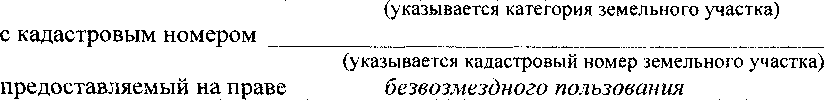 (указывается вид права, на котором используется земельный участок)с видом разрешенного использования		(указывается вид разрешенного использования земельного  участка)расположенный по адресу:	PC	(Я),	общей площадью			кв.м., в границах, указанных в кадастровом паспортеземельного участка от	 №	передается Арендатору на основании договора безвозмездного пользования земельного участка от			№	.Передал:	Принял:Должность	ФИОФИО(Подпись)(Подпись)Приложение № 4 к административному регламенту муниципальной услуги «Предоставление гражданам в безвозмездное пользование земельных участков  государственная собственность на которые не разграничена, земельных участков находящиеся в  муниципальной собственности и расположенных на территориях субъектов Российской Федерации, входящих в состав Дальневосточного федерального округа в рамках Федерального закона от 01.05.2016 № 119-ФЗ» на территории Муниципального образования «Город Удачный» Мирнинского района Республики Саха (Якутия).Об отказе(Ф.И.О. гражданина)в предоставлении в безвозмездное пользование земельного участка» находящегося в _________	(указать вид собственности)На основании:Федерального закона от 01.05.2016 № 119-ФЗ «Об особенностях предоставления гражданам земельных участков, находящихся в государственной или муниципальной собственности и расположенных на территориях субъектов Российской Федерации, входящих в состав Дальневосточного федерального округа, и о внесении изменений в отдельные законодательные акты Российской Федерации»:Отказать гражданину 		_	(Ф.И.О. помер СНИЛС)в предоставлении в безвозмездное пользование земельного участка из земель(категория земель)в зоне 	 с кадастровым номером 	находящегося по адресу:							(субъект Российской Федерации, город поселок село и улица, дам, строение, владение и др., иные адресные ориентиры),общей	площадью				кв.м.,	с разрешенным	использованием(е случае, если заявитель указал в своем заявлении вид разрешенного использования)в границах, указанных в кадастровом паспорте земельного участка от№ 	.Контроль исполнения настоящего распоряжения оставляю за собой.(должность Уполномоченного лица)	{подпись)	Администрация исп.Рассылка: 1. Администрация 2. Гражданин Ф.И.О.ПунктаСодержание пунктаОтметкап. 1 ст.7Испрашиваемый земельный участок предоставлен на праве постоянного (бессрочного) пользования, безвозмездного пользования, пожизненного наследуемого владения или арендып. 2 ст. 7Испрашиваемый земельный участок предоставлен гражданину до дня введения в действие Земельного кодекса Российской Федерации для ведения личного подсобного, дачного хозяйства, огородничества, садоводства, индивидуального гаражного или индивидуального жилищного строительства и в акте, свидетельстве или другом документе, устанавливающих или удостоверяющих право гражданина на такой земельный участок, не указано право, на котором предоставлен такой земельный участок, или невозможно определить вид этого правап. 3 ст. 7Испрашиваемый земельный участок находится в собственности гражданина или юридического лицап. 4 ст. 7На испрашиваемом земельном участке расположены здание, сооружение, объект незавершенного строительства, принадлежащие гражданам, юридическим лицам либо находящиеся в государственной или муниципальной собственности, за исключением случаев, если на земельном участке расположены сооружения (в том числе сооружения, строительство которых не завершено), размещение которых допускается на условиях сервитута, или объекты, виды которых установлены Правительством Российской Федерации в соответствии с пунктом 3 статьи 39.36 Земельного кодекса Российской Федерациип. 5 ст. 7Испрашиваемый земельный участок является зарезервированным для государственных или муниципальных нуждп. 6 ст. 7В отношении испрашиваемого земельного участка принято решение о предварительном согласовании предоставления земельного участка и срок действия такого решения не истекп. 7 ст. 7Выявлено полное или частичное совпадение местоположения испрашиваемого земельного участка, образование которого предусмотрено схемой размещения земельного участка, с местоположением земельного участка, образуемого в соответствии с ранее принятым уполномоченным органом решением об утверждении схемы размещения земельного участка или схемы расположения земельного участка или земельных участков на кадастровом плане территории, срок действия которого не истекп. 8 ст. 7Образование испрашиваемого земельного участка в соответствии со схемой его размещения нарушает предусмотренные статьей 11.9 Земельного кодекса Российской Федерации требования к образуемым земельным участкам, за исключением требований к предельным (минимальным и максимальным) размерам земельного участкап. 9 ст. 7Испрашиваемый земельный участок расположен в границах территории, в отношении которой заключен договор о развитии застроенной территории или договор о комплексном освоении территории, либо испрашиваемый земельный участок образован из земельного участка, в отношении которого заключен договор о комплексном освоении территориип. 10 ст. 7Испрашиваемый земельный участок является предметом аукциона, извещение о проведении которого размещено на официальном сайте Российской Федерации в информационно-телекоммуникационной сети «Интернет» для размещения информации о проведении торгов в соответствии с пунктом 19 статьи 39.11 Земельного кодекса Российской Федерации, либо в отношении такого земельного участка принято решение о проведении аукционап. 11 ст. 7В отношении испрашиваемого земельного участка поступило предусмотренное подпунктом 6 пункта 4 статьи 39.11 Земельного кодекса Российской Федерации заявление о проведении аукциона по его продаже или аукциона на право заключения договора его аренды при условии, что такой земельный участок образован в соответствии с подпунктом 4 пункта 4 статьи 39.11 Земельного кодекса Российской Федерации и решение об отказе в проведении этого аукциона но основаниям, предусмотренным пунктом Н статьи 39.11 Земельного кодекса Российской Федерации, не принятоп. 12 ст. 7В отношении испрашиваемого земельного участка опубликовано и размещено в соответствии с подпунктом 1 пункта 1 статьи 39.11 Земельного кодекса Российской Федерации извещение о предоставлении земельного участка для индивидуального жилищного строительства, ведения личного подсобного хозяйства, садоводства, дачного хозяйства, осуществления крестьянским (фермерским) хозяйством его деятельностип. 13 ст. 7Испрашиваемый земельный участок в соответствии с утвержденными документами территориального планирования и (или) документацией по планировке территории предназначен для размещения объектов федерального значения, объектов регионального значения или объектов местного значенияп. 14 ст. 7Испрашиваемый земельный участок указан в лицензии на пользование недрами, илинаходится в границах территории, указанной в такой лицензии, или в соответствии с Законом Российской Федерации от 21 февраля 1942 года № 2395-1 «О недрах» подана заявка о предоставлении права пользования участком недр, над поверхностью которого расположен испрашиваемый земельный участок, принято решение о проведении конкурса или аукциона на право пользования таким участком недр либо принято решение о предоставлении в пользование такого участка недрп. 15. ст. 7Под поверхностью испрашиваемого земельного участка расположен участок недр, включенный в федеральный фонд резервных участков недрп. 16 ст. 7Испрашиваемый земельный участок подлежит предоставлению в аренду в соответствии с охотхозяйственным соглашением для осуществления видов деятельности в сфере охотничьего хозяйствап. 17 ст. 7На испрашиваемый земельный участок не зарегистрировано право государственной или муниципальной собственности, за исключением случаев, если на такой земельный участок государственная собственность не разграничена или он образуется из земель или земельного участка, государственная собственность на которые не разграниченап. 18 ст. 7Испрашиваемый земельный участок расположен в границах территории опережающего социально-экономического развития, особой экономической зоны или зоны территориального развитияп. 19 ст. 7Испрашиваемый земельный участок расположен в границах территорий традиционного природопользования коренных малочисленных народов Севера, Сибири и Дальнего Востока Российской Федерациип. 20 ст. 7Испрашиваемый земельный участок изъят для государственных или муниципальных нуждп. 21 ст. 7Испрашиваемый земельный участок изъят из оборота или ограничен в обороте в соответствии со статьей 27 Земельного кодекса Российской Федерации, за исключением случаев, если подано заявление о предоставлении в безвозмездное пользование земельного участка из состава земель лесного фонда и на таком земельном участке не расположены защитные леса или особо защитные участки лесап. 22 ст. 7Испрашиваемый земельный участок является земельным участком общего пользования или расположен в границах земель общего пользования, территории общего пользованияп. 23 ст. 7Испрашиваемый земельный участок является земельным участком, который не может быть предоставлен в соответствии с частью 3 статьи 2 настоящего Федерального законап. 24 ст. 7Границы испрашиваемого земельного участка, который предстоит образовать в соответствии со схемой размещения земельного участка, пересекают границы земельного участка, который не может быть предоставлен по основаниям, предусмотренным пунктами 1 - 23 настоящей статьи, либо испрашиваемый земельный участок образуется из земель или земельных участков, которые не могут быть предоставлены по указанным основаниям.п, 25 ст. 7Заявление подано гражданином, с которым ранее в соответствии с настоящим Федеральным законом заключался договор безвозмездного пользования земельным участком, в том числе с несколькими гражданами, за исключением случаев, если такой договор был признан недействительным в соответствии с частью 7 статьи 9 настоящегоФедерального законап. 6 ст. 19В отношении испрашиваемого земельного участка до 01.03.2015 принято решение о предварительном согласовании места размещения объекта и со дня принятия такогорешения не прошло три годап. 6 ст. 19В отношении испрашиваемого земельного участка до 01.03.2015 в соответствии со ст. 34 Земельного кодекса Российской Федерации утверждена схема расположения земельного участка на кадастровом плане или кадастровой карте территории в целях его предоставления для целей, не связанных со строительством и (или) с эксплуатацией зданий, сооруженийп. 6 ст. 19В отношении испрашиваемого земельного участка до 01.03.2015 в соответствии со ст. 30.1 Земельного кодекса Российской Федерации опубликовано сообщение о приеме заявлений о предоставлении в аренду земельного участка для индивидуального жилищного строительствап. 6 ст. 1913 отношении испрашиваемого земельного участка до 01.03.2015 в соответствии с п. 2 ст. 10 Федерального закона от 24 июли 2002 года № 101-ФЗ «Об обороте земель сельскохозяйственного назначения» опубликовано сообщение о наличии предлагаемых для передачи в аренду и находящихся в государственной или муниципальной собственности земельных участков из земель сельскохозяйственного назначенияп. 6 ст. 19В отношении испрашиваемого земельного участка до 01.03.2015 органом государственной власти или органом местного самоуправления в соответствии с п. 3 с г. 12 Федерального закона or 1 1.06.2003 № 74-ФЗ «О крестьянском (фермерском) хозяйстве» утверждена схема расположения земельного участка на кадастровом плане или кадастровой карте территории в целях предоставления такого земельного участка для осуществления крестьянским (фермерским) хозяйством его деятельности.